Sf. Alois Orione
Aloysius Orione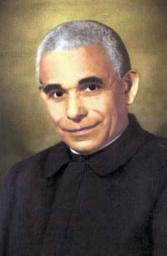 Zpracovál: Jan Chlumský
12 martie, comemorarePoziția: preot, fondatorul congregației Deces:   1940BIOGRAFIA În tinerețe a trăit mai mult de doi ani la Don Bosco. Apoi a frecventat seminarul din Tortona, timp în care câștiga ca și crâsnic. În acel timp, după modelul lui Don Bosco a început să fondeze un oratoriu. În acesta unea distracția cu educația despre Dumnezeu. Când i-a fost interzis oratoriul, a început să-i adune pe cei săraci care au avut interes pentru preoție. A fondat colegii, instituții și congregații călugărești. Pentru activitatea sa a fost criticat din multe părți. Cu toate și diferitele opoziții a devenit superiorul operei, pe care a fondat-o. Conform exprimării întotdeauna avea un comportament plin de dragoste pentru Cristos.REFLECȚII PENTRU MEDITAȚIESE COMPORTA ȘI ORDONA TOTUL DIN DRAGOSTE PENTRU CRISTOSS-a născut la 23.06.1872 în Pontecurone cca. 10 km de Tortona, în Italia, într-o familie săracă. Tatăl, se spune că a lucrat ca pietrar și lucrător la drumuri. Mama, Carolina a fost analfabetă, dar avea o inimă minunată. A fost evlavioasă, judeca drept și a crescut trei copii.  Când în anul 1885 Alois s-a hotărât să intre la mănăstirea franciscanilor, în apropiata localitate Voghera, în casa lor a avut loc o discuție tumultoasă. La jumătatea lui septembrie a intrat ca și candidat, dar după câteva luni, în dependență de o pneumonie puternică a plecat de la mănăstire. Preotul local l-a ajutat să ajungă la oratoriul lui Don Bosco la Torino, unde cu mare entuziasm a trăit trei ani. A vrut să devină salezian, dar mai târziu nu a simțit această chemare. În octombrie 1889, Alois a intrat la seminarul din Tortona. În timpul studierii filozofiei a început să perceapă nevoile sociale și inspirat de Don Bosco a început să lucreze cu tineretul. La începutul lunii iulie 1892, a deschis sub patronatul sfântului Alois primul orator pentru băieții săraci. În acest an apoi, i-a murit tatăl și el nu avut pe nimeni, cine să-l ajute să plătească seminarul. Câștiga, din acest motiv ca și crâsnic. Slujind aici, s-a întâlnit cu un tânăr nefericit, Marian Ivaldi, care a avut ochii plini de lacrimi, datorită palmelor primite în orele de catehism. A recunoscut însă, că probabil a spus vreun non sens, dar s-a hotărât, că nu va mai merge la orele de religie. Orione l-a invitat întâi la rugăciune, în fața icoanei Fecioarei Maria, Maica bunului sfat și apoi l-a condus la el. I-a oferit ceva dulce și a început cu explicarea catehismului cu totul alt în mod, decât  a auzit până acum. În final, Orione l-a îndemnat, ca data viitoare să-și aducă și prietenii. Mario a venit apoi și cu aceia, cărora le-a povestit despre el. În timpul apostolatului său, Orione conecta distracția cu învățătura despre Dumnezeu. Pentru faptul că băieții mergeau în oratoriu gălăgioși, trebuia să schimbe locul întâlnirilor. Orione a ales piața Celui Răstignit, dar activitatea lor acolo a început să-i deranjeze pe cetățenii din Tortona și aceștia l-au reclamat la episcop. În oratoriu veneau tot mai mulți băieți și după o altă reclamație dintr-o asociație catolică Intelligenzia, episcopul a decis oprirea activității. Din ascultare Orione a trecut prin multe încercări. Episcopul lui se lăsa influențat de preoți, care nu-l înțelegeau pe Orione și de aceea el suferea. Cu toate acestea nu a abandonat și a căutat alte posibilități, cum să ajute creșterii evanghelizării. În cartierul San Bernardino, datorită darului Providenței Divine, a reușit la 15.10.1893, să deschidă un colegiu pentru cei interesați și foarte săraci, pentru chemarea la preoție. El însuși a primit sfințirea de preot la 13.04.1895, în aceeași zi, șase dintre băieții pe care-i educa au primit haina clericală, ceea ce a făcut să crească bucuria tuturor. În colaborare cu harul lui Dumnezeu a reușit să extindă apostolatul său și la Mornico Losana, 30 km sud de Pavia și chiar până în Sicilia. În anul următor a deschis case pentru apostolat, în regiunea Ligurie și Piemont. Mai târziu a creat o ramură a congregației numită „Eremiți Providenței Divine”. Prima îmbrăcare a veșmintelor călugărești s-a petrecut la 30.07.1899. Aceasta trebuia să se extindă în mod special, în regiunile agricole cu lozinca benedictină: „Roagă-te și muncește.”De la episcopul Igino Bandi la 21.03.1903 a obținut decretul de aprobare a Congregației Mica Operă a Providenței Divine, Fiicele Providenței Divine și altele. În anul următor, la recomandarea papei Leon al XIII.-lea, a adăugat în constituția acestora, că vor muncii, și pentru unificarea Bisericii. Orione, spre sfârșitul anului 1913 a trimis misionari în Brazilia, și la sfârșitul lunii iulie 1915 a fondat Congregația Micilor Surori Misionare ale Iubirii. Cu ajutorul lor a vrut să împărtășească oamenilor săraci bucuria și conștiința Providenței Divine și grija maternă a Bisericii. A fondat și alte ramuri ale acestor surori, pentru ca să se roage pentru operele realizate și să adore. Ca ajutor, trebuia să fie și alte comunități și o asociație laică. În anul 1915, într-o casă, pe care a primit-o la dispoziție în Tortona, a cazat oameni foarte săraci și bătrâni. Case de acest tip pentru cei suferinzi le-a numit „Malé Cottolegno.”Orione  simțea nevoile cu toți aceia, care s-au trezit în nevoi. Nu ezita de aceea să se îngrijească de cei care au supraviețuit cutremurului, la Messina, unde  la sfârșitul anului 1908 au murit în jur de 80.000 de oameni. Au fost aproximativ jumătate din locuitorii de acolo. Avea inima deschisă pentru fiecare și a devenit puterea motrică a reconstrucției, în regiunile afectate. La dorința papei Pius al X.-lea a fost numit vicar general al diecezei de Messina. A ajutat și după cutremur în anul 1915 la Avezzano, unde după datele accesibile din cca. 11.000 de locuitori au supraviețuit cca. 300 de oameni. Fondatorul, părintele Orione extindea operele sale atât în Europa, cât și în America. A murit la San Remo și a fost înmormântat în cripta bisericii Madohnna della Guardia (Fecioara Maria Păzitoarea), care în 1931 a construit-o la Tortona ca bază pentru operele sale. La deschiderea mormântului său, în martie 1965 (după 25 de ani) trupul părintelui Orione a fost găsit intact. Papa Ioan Paul al II.-lea, în ziua de 26.10.1980 la beatificat și l-a 16.05.2004 l-a sanctificat. RUGĂCIUNE, HOTĂRÂREComportamentul meu îl voi supune iubirii față de Cristos. Dumnezeule, Tu l-ai chemat pe sfântul Alois Orione, ca în cei săraci și în tineret să slujească lui Cristos și în Biserica ta să arate drumul spre mântuire, fă, ca îndemnați de acest exemplu să-l urmăm pe Cristos și odată și noi să ajungem la Tine. Te rugăm pentru aceasta, prin Fiul Tău Isus Cristos, Domnul nostru, căci el cu Tine și în unire cu Duhul Sfânt viețuiește și domnește în toți vecii vecilor. Amin.(rugăciunea de încheiere din breviar)Cu acordul autorului din paginile www.catholica.cz a tradus și pregătit pentru tipar, Iosif Fickl Rugaciune la Sf. Alois Orione O, Preasfanta Treime, Tata, Fiu si Duh Sfant, te adoram si iti multumim pentru nemarginita iubire pe care ai revarsat-o in inima sfantului Alois Orione, facand din el apostolul iubirii, tatal saracilor, binefacatorul omenirii suferinde si parasite. Ajuta-ne sa imitam iubirea arzatoare si generoasa pe care sfantul Alois Orione a avut-o fata de Tine, de Maica Domnului, de biserica, de Papa si de toti cei indurerati. Pentru meritele sale si prin mijlocirea sa, da-ne harul pe care ti-l cerem (se spune intentia...) pentru a cunoaste providenta ta. Amin. Tatal Nostru..., Bucura-te Maria..., Slava Tatalui... Pentru novena in cinstea Sf. Alois Orione: se spune rgaciunea de mai sus timp de 9 zile consecutiv. Aducem multumiri speciale pentru disponibilitatea acestei rugaciuni Congregatiei "Don Orione Iasi".Sursă importantă: https://www.novena.ro/Rugaciune-la-Sf--Alois-Orione-59p.html Cu acordul autorului de pe paginile www.catholica.cz a tradus și pregătit pentru tipar Iosif Fickl 